Kołnierz osadowy z uszczelnieniem pierścieniem tocznym BR 160Opakowanie jednostkowe: 1 sztukaAsortyment: K
Numer artykułu: 0055.0019Producent: MAICO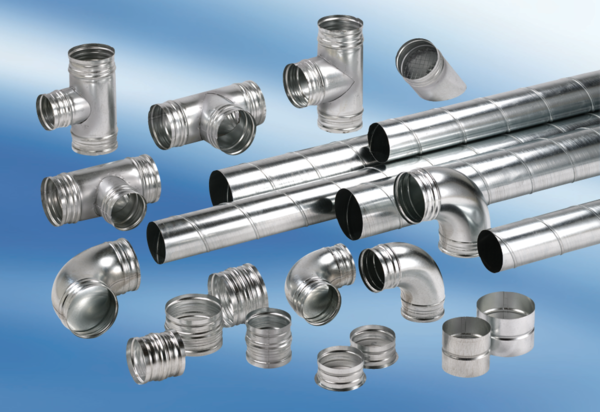 